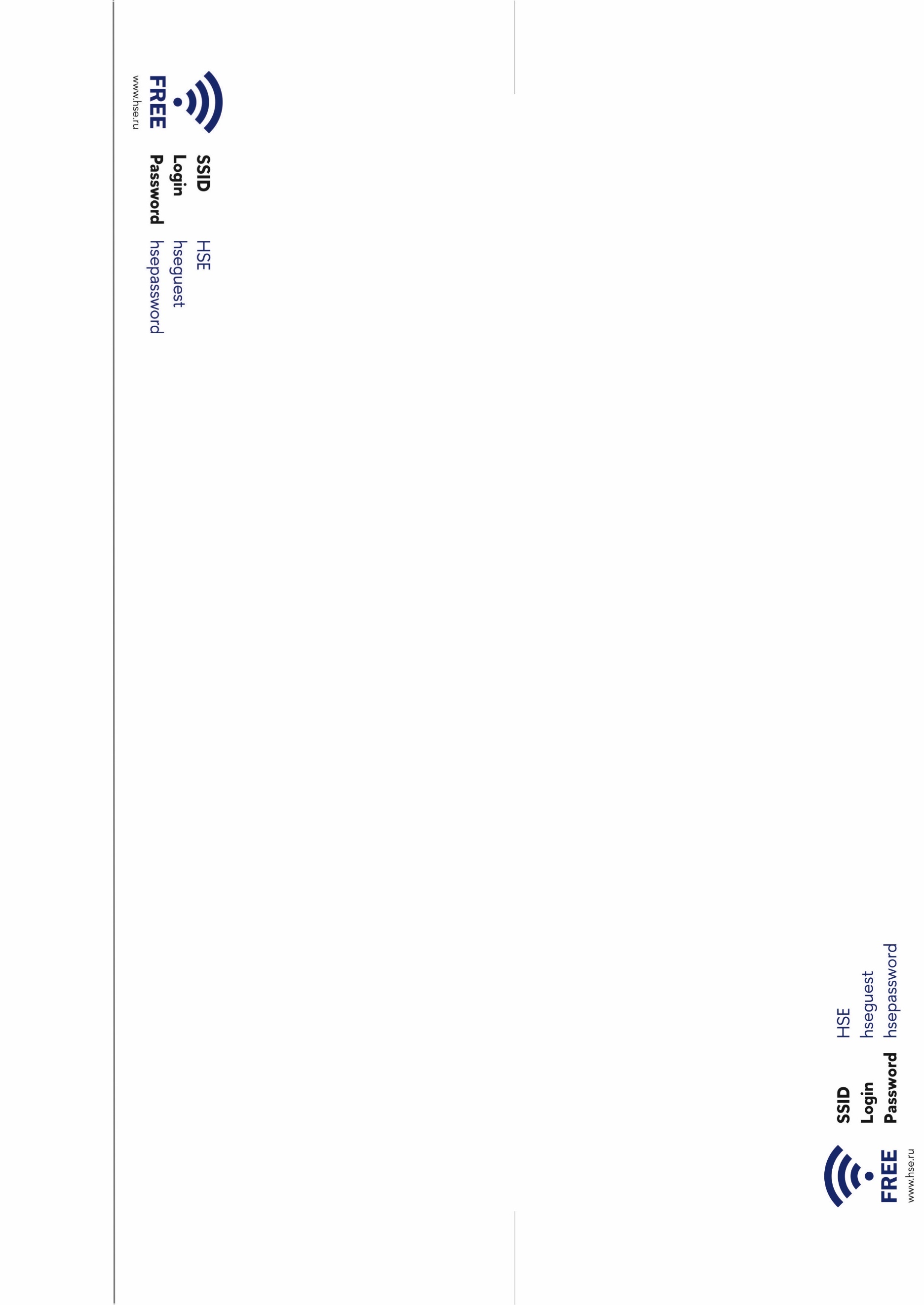 «фамилия»
«имя» «отчество»«фамилия»
«имя» «отчество»